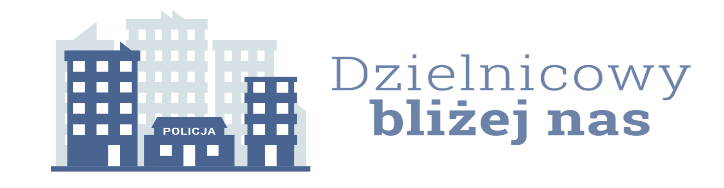 Informacja dotycząca realizacji planu działania priorytetowego dla rejonu nr 8na okres od 01.01.2024r. do 30.06.2024r.Charakterystyka zdiagnozowanego zagrożenia w rejonie służbowym.	Ze spotkań przeprowadzonych przez dzielnicowego z mieszkańcami miejscowości Sobieszyn oraz Dyrektorem Szkoły Podstawowej w Sobieszynie wynika, że w rejonie boiska szkolnego gromadzą się osoby, które zakłócają spokój, porządek publiczny oraz spożywają alkohol. Zjawisko występuje we wszystkie dni tygodnia, najczęściej w godzinach  popołudniowych 16:00 – 23:00. Teren boiska jest ogólnie dostępny, nieobjęty monitoringiem i niedostatecznie oświetlony w godzinach wieczorowych.Zakładany cel do osiągnięcia.	Zakładanym celem do osiągnięcia jest wyeliminowanie zjawiska gromadzenia się osób zakłócających spokój, porządek publiczny oraz spożywających alkohol na terenie boiska szkolnego poprzez zorganizowanie spotkań z uczniami i pracownikami Szkoły Podstawowej w Sobieszynie, sołectwem miejscowości Sobieszyn oraz wystąpienie do właściwych podmiotów pozapolicyjnych. Ocena realizacji zadania zostanie zweryfikowana po sprawdzeniu czy nie były podejmowane interwencje wobec osób zakłócających spokój, porządek publiczny, spożywających alkohol w rejonie boiska szkolnego oraz w trakcie przeprowadzonego spotkania podsumowującego w czerwcu 2024 r. Proponowane działania wraz z terminami realizacji poszczególnych etapów/zadań.    3.1  W miesiącu styczniu 2024r. zorganizowanie spotkania z dyrekcją i pracownikami Szkoły Podstawowej w Sobieszynie w celu wypracowania sposobu wyeliminowania zdiagnozowanego zagrożenia. Zobowiązanie Dyrekcji szkoły o umieszczenie w miejscach widocznych regulaminu przebywania na terenie boiska, ograniczenie przybywania na jego terenie po godzinie ustalonej 
z Dyrekcją placówki. Wspólne wystąpienie do organu prowadzącego szkołę – Wójta Gminy Ułęż  
o zainstalowanie monitoringu i oświetlenia boiska.     3.2	Zorganizowanie w pierwszym kwartale 2024 roku co najmniej dwóch spotkań z uczniami Szkoły Podstawowej w Sobieszynie na temat odpowiedzialności prawno-karnej nieletnich.     3.3	Zorganizowanie w pierwszym kwartale 2024 roku spotkania z sołectwem miejscowości Sobieszyn celem aktywizowania ich do zgłaszania naruszeń porządku prawnego lokalnej Policji. Ponadto zorganizowanie spotkań dla właścicieli i pracowników sklepów w Sobieszynie na temat konsekwencji prawnych łamania przepisów Ustawy o wychowaniu w trzeźwości i przeciwdziałania alkoholizmowi. 3.4	W kolejnych miesiącach kontrola wskazanego miejsca, krótkotrwała obserwacja oraz reagowanie na występujące zagrożenia. Podmioty współpracujące w realizacji działania priorytetowego, wraz ze wskazaniem planowanych przez nie do realizacji zadań.   4.1 Dyrekcja i pracownicy Szkoły Podstawowej w Sobieszynie – informowanie młodzieży szkolnej o odpowiedzialności prawno-karnej nieletnich, wywieszenie regulaminu boiska, ograniczenie dostępu do boiska po godzinach wyznaczonych w regulaminie oraz wystąpienie do Wójta Gminy Ułęż 
o objęcie boiska monitoringiem, poprawienie oświetlania.    4.2 Sołtys miejscowości Sobieszyn – organizowanie spotkań z mieszkańcami.    4.3. Właściciele i pracownicy okolicznych sklepów – przestrzeganie zapisów ustawy o wychowaniu w trzeźwości i przeciwdziałania alkoholizmowi.Proponowany sposób przekazania społeczności rejonu informacji o działaniu priorytetowym. 5.1 Informowanie mieszkańców podczas realizacji zadań w trakcie służb obchodowych.     5.2 Bezpośredni kontakt z dyrekcją i pracownikami Szkoły Podstawowej w Sobieszynie oraz sołtysem miejscowości Sobieszyn.  5.3 Zamieszczenie informacji na stronie internetowej Komendy Powiatowej Policji w Rykach.asp. Piotr Zarychta